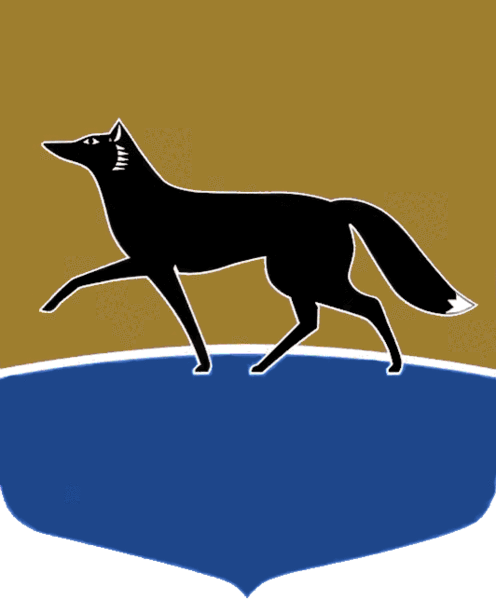 Принято на заседании Думы 27 апреля 2022 года№ 132-VII ДГО протесте прокурора города Сургута на решение Думы города от 30.04.2013 № 332-V ДГ 
«О Порядке проведения осмотра зданий, сооружений на территории муниципального образования городской округ город Сургут 
в целях оценки их технического состояния и надлежащего технического обслуживания 
в соответствии с требованиями технических регламентов 
к конструктивным и другим характеристикам надёжности 
и безопасности объектов, требованиями проектной документации указанных объектов» Рассмотрев протест прокурора города Сургута от 05.04.2022 
№ 07-06-2022/951-22-20710104 на решение Думы города от 30.04.2013 
№ 332-V ДГ «О Порядке проведения осмотра зданий, сооружений 
на территории муниципального образования городской округ город Сургут 
в целях оценки их технического состояния и надлежащего технического обслуживания в соответствии с требованиями технических регламентов 
к конструктивным и другим характеристикам надёжности и безопасности объектов, требованиями проектной документации указанных объектов», 
Дума города РЕШИЛА: 1.  Удовлетворить протест прокурора города Сургута от 05.04.2022 
№ 07-06-2022/951-22-20710104 в части приведения части 2 статьи 2 Порядка проведения осмотра зданий, сооружений на территории муниципального образования городской округ город Сургут в целях оценки их технического состояния и надлежащего технического обслуживания в соответствии 
с требованиями технических регламентов к конструктивным и другим характеристикам надёжности и безопасности объектов, требованиями проектной документации указанных объектов, утверждённого решением Думы города от 30.04.2013 № 332-V ДГ, в соответствие с федеральным законодательством. 2.  Внести в решение Думы города от 30.04.2013 № 332-V ДГ 
«О Порядке проведения осмотра зданий, сооружений на территории муниципального образования городской округ город Сургут в целях оценки их технического состояния и надлежащего технического обслуживания 
в соответствии с требованиями технических регламентов к конструктивным 
и другим характеристикам надёжности и безопасности объектов, требованиями проектной документации указанных объектов» следующие изменения:1)  в части 1 статьи 1 приложения к решению слова «от 26.12.2008 
№ 294-ФЗ «О защите прав юридических лиц и индивидуальных предпринимателей при осуществлении государственного контроля (надзора) и муниципального контроля» исключить;2)  абзац первый части 2 статьи 2 приложения к решению признать утратившим силу. 3.  Направить копию настоящего решения прокурору города Сургута.Председатель Думы города_______________ М.Н. Слепов«28» апреля 2022 г.Глава города_______________ А.С. Филатов«04» мая 2022 г.